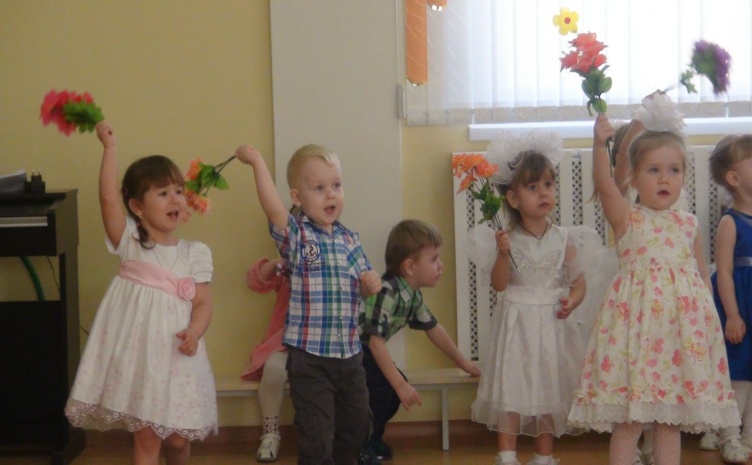 УВАЖАЕМЫЕ   РОДИТЕЛИ!Обогащайте  духовный  мир  ребенка                 музыкальными  впечатлениями. Повышайте  его  интерес к  музыке. Передавайте   детям  традиции  своего  народа.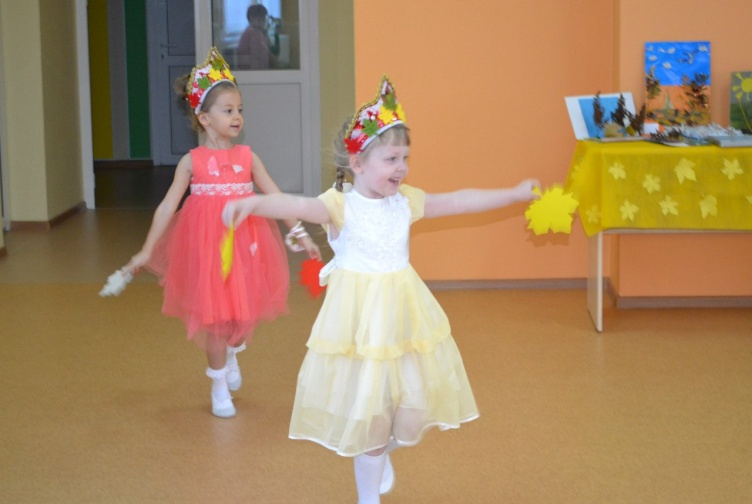      С 1 января 2014 года вступил в силу Федеральный государственный образовательный стандарт дошкольного образования (ФГОС ДО), утвержденный приказом Минобрнауки России от 17.10.2013 № 1155.      Новый документ направлен на социализацию и индивидуализацию развития ребёнка. Образовательная программа дошкольной образовательной организации формируется как программа психолого-педагогической поддержки позитивной социализации и индивидуализации развития личности детей дошкольного возраста. Иными словами, музыка и детская музыкальная деятельность есть средство и условие вхождения ребёнка в мир социальных отношений, открытия и презентации своего "Я" социуму.  Основное содержание образовательной области "Музыка" представлено в образовательной области "Художественно-эстетическое развитие" наряду с изобразительным и литературным искусством. 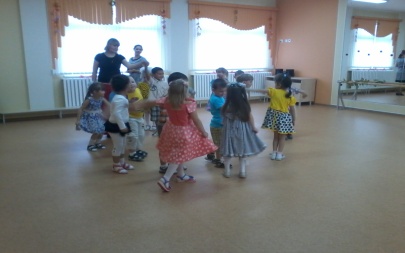 Музыка – могучий   источник   мысли. Без   музыкального   воспитания   невозможно полноценное   умственное   развитие. (В. А. Сухомлинский)Музыка – высшее  в  мире  искусство.  (Л.Н. Толстой)Область  музыки — душевные   волнения. Цель  музыки — возбуждать  эти волнения, и сама  она  также   вдохновляется   ими.     (Жорж Санд)Не  верьте  тому, что  человек  может понять  музыку  сразу. Это  невозможно. К  ней  надо  сначала  привыкнуть. 	(В.  Одоевский)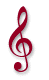 Любите   и   изучайте   великое   искусство музыки. Оно   откроет   вам   целый   мир высоких  чувств, страстей, мыслей. Оно сделает   вас  духовно  богаче. Благодаря музыке  вы  найдете  в  себе  новые неведомые  вам  прежде  силы. Вы  увидите жизнь  в  новых  тонах  и  красках.(Шостакович Дмитрий)     Образовательная область "Художественно-эстетическое развитие" предполагает: развитие предпосылок ценностно-смыслового восприятия и понимания произведений искусства (словесного, музыкального, изобразительного), мира природы;становление эстетического отношения к окружающему миру;формирование элементарных представлений о видах искусства; восприятие музыки, художественной литературы, фольклора;стимулирование сопереживания персонажам художественных произведений;реализацию самостоятельной творческой деятельности детей (изобразительной, конструктивно-модельной, музыкальной и др.).      Программа воспитания в детском саду построена с учётом комплексного подхода  к применению музыки как средства общего и музыкального развития ребёнка. Знакомство  с  музыкой  в  детском  саду  начинается  с  поступлением  ребёнка  в  детский  сад  и  до  выпуска  в  школу. На  протяжении  пяти  лет  с  детьми  ведётся  большая  систематическая  работа. Детям предоставляется возможность проявить себя в разных видах музыкальной деятельности.МУНИЦИПАЛЬНОЕ БЮДЖЕТНОЕ ДОШКОЛЬНОЕ  ОБЩЕОБРАЗОВАТЕЛЬНОЕ УЧРЕЖДЕНИЕДЕТСКИЙ САД № 2 «УМКА»  (в условиях ФГОС)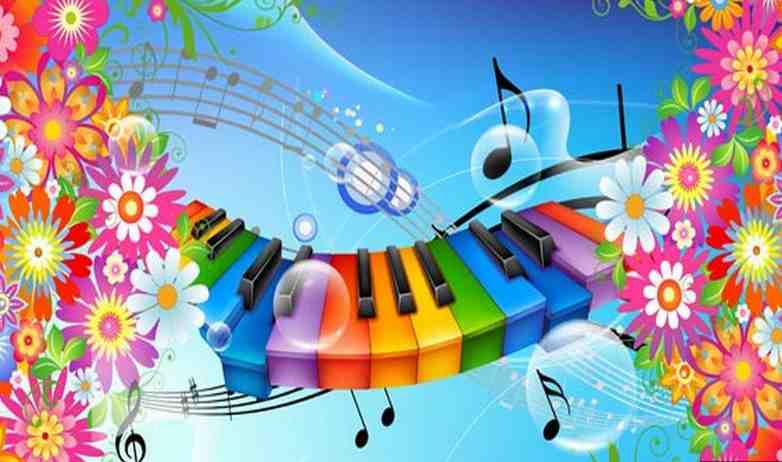 Материал  подготовила  музыкальный руководительПодрядова Ольга Михайловна     Музыка  развивает у   ребёнка  умственные  способности. Помимо  разнообразных  сведений  о  музыке, имеющих  познавательное  значение, беседа  о  ней  включает  характеристику эмоционально -   образного  содержания. Словарный  запас  детей  обогащается  образными  словами  и выражениями, характеризующими  настроение, чувства  переданные  в  музыке.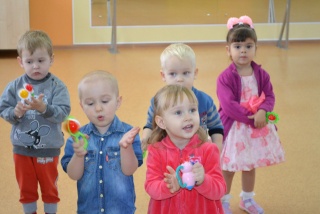       Дошкольники приобщаются к музыке не только на занятиях, но и на праздниках, концертах, вечерах развлечений и досугах. Они слушают музыку, поют, танцуют, играют на детских музыкальных инструментах, импровизируют. Музыка звучит в сюжетно-ролевых играх, на занятиях по физкультуре, на прогулке. Приобретая  в  процессе  музыкальной  деятельности  определённые  знания  о  музыке, умения  и  навыки,  дети  приобщаются  к  музыкальному  искусству, становятся  более эмоциональными,   активными, формируется  музыкально-эстетическое  сознание. Приобщаясь  к  культурному  музыкальному  наследию  прошлого  и  настоящего, ребёнок  познаёт  эталоны  красоты, присваивает  ценный  культурный  опыт  поколений, познаёт  себя.